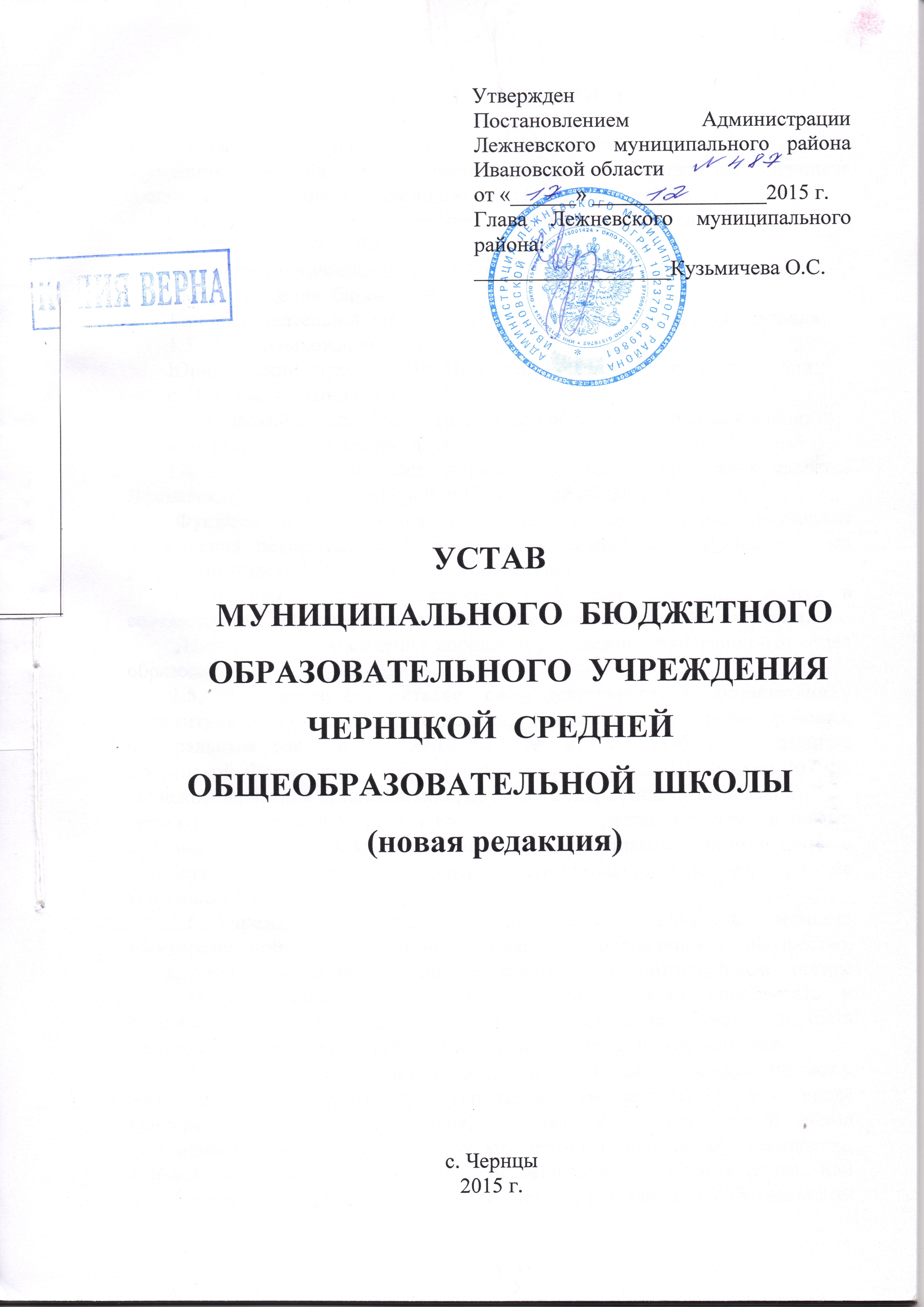 1. ОБЩИЕ положенияПолное наименование образовательного учреждения: Муниципальное бюджетное общеобразовательное  учреждение  Чернцкая средняя общеобразовательная школа (далее  -  Учреждение).Сокращенное наименование образовательного учреждения: МБОУ Чернцкая СОШ. Организационно-правовая форма Учреждения: учреждение.Тип учреждения: бюджетное.  Тип образовательной организации: общеобразовательная организация.Место нахождения Учреждения: Юридический адрес: 155116, Ивановская область, Лежневский район, с. Чернцы, ул. Школьная, д. 20Фактический адрес: 155116, Ивановская область, Лежневский район, с. Чернцы, ул. Школьная, д. 201.4. Учредителем и собственником имущества Учреждения является Лежневский муниципальный район Ивановской области.         Функции и полномочия учредителя и собственника имущества Учреждения осуществляет Администрация Лежневского муниципального района Ивановской области (далее Учредитель).         Отношения между Учреждением и Учредителем определяются в соответствии с действующим законодательством Российской Федерации.              Деятельность Учреждения координирует Лежневский районный отдел образования.1.5.	Учреждение осуществляет свою деятельность в соответствии с Конституцией Российской Федерации, Конвенцией о правах ребенка, Федеральным законом от 29.12.2012 № 273-ФЗ «Об образовании в Российской Федерации», Федеральным законом от 12.01.1996 года №7-ФЗ «О некоммерческих организациях», другими федеральными законами инормативно-правовыми актами Российской Федерации, законами и иными правовыми актами Ивановской области, нормативными актами органов местного самоуправления Лежневского муниципального района,  а также настоящим Уставом.1.6.	Учреждение является юридическим лицом с момента государственной регистрации, имеет обособленное имущество, самостоятельный баланс, лицевые счета в территориальном органе Федерального казначейства, может от своего имени приобретать и осуществлять гражданские права и нести гражданские обязанности, быть истцом и ответчиком в суде в соответствии с федеральными законами.1.7.	Учреждение отвечает по своим обязательствам всем находящимся у него на праве оперативного управления имуществом, в том числе приобретенным за счет доходов, полученных от приносящей доход деятельности, за исключением особо ценного движимого имущества, закрепленного за Учреждением собственником этого имущества или приобретенного Учреждением за счет средств, выделенных собственником его имущества, а также недвижимого имущества независимо от того, по каким основаниям оно поступило в оперативное управление Учреждения и за счет каких средств оно приобретено.        1.8. Учреждение имеет печать установленного образца, штампы и бланки с собственным наименованием.       1.9.	Учреждение является некоммерческой организацией. Функционирование Учреждения финансируется в соответствии с планом финансово – хозяйственной деятельности. 1.10. Право на осуществление образовательной деятельности возникает у Учреждения с момента выдачи ему соответствующей лицензии.1.11. Право Учреждения на выдачу своим выпускникам аттестатов об основном общем и среднем общем образовании и приложений к ним возникает с момента его государственной аккредитации, подтвержденной свидетельством о государственной аккредитации.1.12. Учреждение может иметь в своей структуре различные структурные подразделения, обеспечивающие осуществление образовательной деятельности с учетом уровня, вида и направленности реализуемых образовательных программ, формы обучения и режима пребывания учащихся.Учреждение самостоятельно в формировании своей структуры, за исключением случаев создания, реорганизации, переименования и ликвидации филиалов.1.13. Учреждение не имеет филиалов и представительств.1.14. В Учреждении создание и деятельность политических партий, религиозных организаций (объединений) не допускается. В Учреждении образование носит светский характер.1.15. Учреждение несет ответственность в установленном законодательством Российской Федерации порядке за невыполнение или ненадлежащее выполнение функций, отнесенных к его компетенции, за реализацию не в полном объеме образовательных программ в соответствии с учебным планом, качество образования своих выпускников, а также за жизнь и здоровье учащихся, работников Учреждения. За нарушение или незаконное ограничение права на образование и предусмотренных законодательством об образовании прав и свобод учащихся, родителей (законных представителей) несовершеннолетних учащихся, нарушение требований к организации и осуществлению образовательной деятельности Учреждение и его должностные лица несут административную ответственность в соответствии с Кодексом Российской Федерации об административных правонарушениях.1.16. Для достижения целей, предусмотренных настоящим Уставом, Учреждение может создавать другие некоммерческие организации и вступать в ассоциации и союзы.2.ПРЕДМЕТ, ЦЕЛЬ И ВИДЫ ДЕЯТЕЛЬНОСТИ УЧРЕЖДЕНИЯ.2.1.Предметом деятельности  Учреждения является реализация конституционного права граждан Российской Федерации на получение общедоступного и бесплатного начального общего, основного общего и среднего общего образования в интересах человека, семьи, общества и государства; обеспечение охраны и укрепления здоровья и создание благоприятных условий для разностороннего развития личности, в том числе возможности удовлетворения потребности учащихся в самообразовании и получении дополнительного образования; воспитание гражданственности, трудолюбия, адаптация к жизни в обществе.2.2. Основной целью деятельности Учреждения является осуществление образовательной деятельности по образовательным программам начального общего, основного общего и  среднего общего образования.2.3. Основными видами деятельности Учреждения являются:реализация основных общеобразовательных программ:образовательных программ начального общего образования;образовательных программ основного общего образования;образовательных программ  среднего общего образования.К основным видам деятельности Учреждения также относятся:организация отдыха детей в каникулярное время;проведение промежуточной аттестации экстернов; организация обучения по образовательным программам начального общего, основного общего и среднего общего образования на дому (по медицинским показаниям); иная деятельность в соответствии с муниципальным заданием.2.4. Муниципальное задание для Учреждения в соответствии с его основными видами деятельности формирует и утверждает Учредитель. Учреждение не вправе отказаться от выполнения муниципального задания. Уменьшение объема субсидии, предоставленной на выполнение муниципального задания, в течение срока его выполнения осуществляется только при соответствующем изменении муниципального задания.Учреждение выполняет муниципальное задание в соответствии с требованиями к качеству муниципальных услуг Лежневского муниципального района Ивановской области. Выполнение требованийСтандарта качества муниципальных услуг Лежневского муниципального района Ивановской области  не освобождает Учреждение, оказывающего услугу, от установленной ответственности за несоблюдение иных утвержденных норм и правил.        Учреждение вправе сверх установленного  муниципального задания, а также в случаях, определенных федеральными законами, в пределах установленного  муниципального задания выполнять работы, оказывать услуги, относящиеся к его основным видам деятельности, предусмотренным его Уставом.   Учреждение вправе осуществлять иные виды деятельности, не являющиеся основными видами деятельности, лишь постольку, поскольку это служит достижению целей, ради которых оно создано, и соответствующие указанным целям.2.5. Учреждение вправе осуществлять следующие виды деятельности, не являющиеся основными: реализация дополнительных общеобразовательных программ – дополнительных общеразвивающих программ;приносящая доход деятельность.2.6. К приносящей доход деятельности Учреждения относятся:платные образовательные услуги;сдача в аренду муниципального имущества, переданного в оперативноеуправление с согласия Учредителя и Собственника;содержание, уход и присмотр за детьми школьного возраста;организация детских школьных лагерей отдыха с дневным пребыванием в каникулярное время (сверх муниципального задания);организация отдыха и развлечений;торговля сувенирами и изделиями народных и художественных промыслов;полиграфическая деятельность, оказание услуг по изданию и тиражированию учебной, учебно-методической, включая аудиовизуальную, продукции различного вида и назначения (учебники, учебно-методические пособия и материалы, лекции, информационные и другие материалы) за счѐт средств, полученных от приносящей доход деятельности, и реализация указанной продукции (издательская и книготорговая деятельность);оказание информационных, экспертных, консультационных, аналитических, справочно-библиографических услуг;представление услуг, связанных с организацией и проведением выставок, презентаций, «круглых столов», конференций, симпозиумов, конкурсов и иных аналогичных мероприятий;стажировка специалистов системы образования, организация деятельности стажировочной площадки;оказание услуг по демонстрации кино- и видеофильмов для образовательной и научной цели;деятельность по привлечению пожертвований от юридических и (или)физических лиц  в соответствии с гражданским кодексом Российской Федерации, федеральным законом «О благотворительной деятельности и благотворительных организациях» и настоящим Уставом.        2.7. Учреждение вправе осуществлять платные образовательные услуги. Платные образовательные услуги представляют собой осуществление образовательной деятельности  за счет средств физических и (или) юридических лиц по договорам об оказании платных образовательных услуг. Доход от оказания платных образовательных услуг используется Учреждением в соответствии со следующими целями:развитие Учреждения и повышение его конкурентноспособности;повышение уровня оплаты труда работников Учреждения. Платные образовательные услуги не могут быть оказаны вместо образовательной деятельности, финансовое обеспечение которой осуществляется за счет соответствующего бюджета бюджетной системы Российской Федерации. Платные образовательные услуги оказываются в соответствии с Правилами оказания платных образовательных услуг, утвержденными Правительством РФ.2.8. Учреждение вправе оказывать следующие виды платных образовательных услуг:обучение по дополнительным общеразвивающим программам следующей направленности: технической, естественно - научной, социально-педагогической, художественной, физкультурно-спортивной, туристско-краеведческой.изучение специальных дисциплин, курсов сверх часов и сверх программы по дисциплинам, предусмотренных учебным планом и ФГОС;       2.9. Организация охраны здоровья учащихся (за исключением оказания первичной медико-санитарной помощи, прохождения периодических медицинских осмотров и диспансеризации) в Учреждении осуществляется Учреждением.Организацию оказания первичной медико-санитарной помощи учащимся осуществляют органы исполнительной власти в сфере здравоохранения. Медицинское обслуживание учащихся обеспечивается работниками медицинской организации на основании договора, заключенного с Учреждением. Учреждение предоставляет медицинской организации помещение на безвозмездной основе, соответствующее условиям и требованиям для осуществления медицинской деятельности.2.10. Учреждение создает условия для охраны здоровья учащихся, в том числе обеспечивает текущий контроль состояния здоровья учащихся, проведение санитарно-гигиенических, профилактических и оздоровительных мероприятий, обучение и воспитание в сфере охраны здоровья граждан в Российской Федерации, соблюдение государственных санитарно-эпидемиологических правил и нормативов, расследование и учет несчастных случаев с учащимися во время пребывания в Учреждении.     2.11. С целью создания психолого-педагогических условий для организации образовательной деятельности, охраны здоровья, развития  учащихся, реализации их возможностей и способностей  в учреждении может быть организована социально-психологическая служба (педагог-психолог, социальный педагог, педагог- логопед), оказывающая поддержку и помощь всем участникам образовательных отношений.     2.12. В Учреждении могут быть созданы условия для осуществления присмотра и ухода за детьми в группах продленного дня.      2.13. Организация питания в Учреждении осуществляется Учреждением  самостоятельно или в соответствии с договором, заключенным с организацией, предоставляющей  услуги по организации школьного питания.     2.14. Учреждение размещает на официальном сайте в информационно-телекоммуникационной сети Интернет информацию в соответствии с перечнем сведений, установленных федеральным законодательством, и обеспечивает их обновление.ОРГАНИЗАЦИЯ ОБРАЗОВАТЕЛЬНОЙ ДЕЯТЕЛЬНОСТИ3.1. Начальное общее образование, основное общее образование, среднее общее образование являются обязательными уровнями образования.Начальное общее образование направлено на формирование личности учащегося, развитие его индивидуальных способностей, положительной мотивации и умений в учебной деятельности (овладение чтением, письмом, счетом, основными навыками учебной деятельности, элементами теоретического мышления, простейшими навыками самоконтроля, культурой поведения и речи, основами личной гигиены и здорового образа жизни).	Основное общее образование направлено на становление и формирование личности учащегося (формирование нравственных убеждений, эстетического вкуса и здорового образа жизни, высокой культуры межличностного и межэтнического общения, овладение основами наук, государственным языком Российской Федерации, навыками умственного и физического труда, развитие склонностей, интересов, способности к социальному самоопределению).Среднее общее образование направлено на дальнейшее становление и формирование личности учащегося, развитие интереса к познанию и творческих способностей учащегося, формирование навыков самостоятельной учебной деятельности на основе индивидуализации и профессиональной ориентации содержания среднего общего образования, подготовку учащегося к жизни в обществе, самостоятельному жизненному выбору, продолжению образования и началу профессиональной деятельности.3.2. Сроки получения начального общего, основного общего и среднего общего образования устанавливаются федеральными государственными образовательными стандартами общего образования.3.3. Содержание начального общего, основного общего и среднего общего образования определяются образовательными программами начального общего, основного общего и среднего общего образования.Требования к структуре, объему, условиям реализации и результатам освоения общеобразовательных программ определяются соответствующими федеральными государственными образовательными стандартами.Образовательные программы начального общего, основного общего и среднего общего образования самостоятельно разрабатываются и утверждаются Учреждением в соответствии с федеральными государственными образовательными стандартами и с учетом соответствующих примерных основных образовательных программ.Образовательные программы начального общего, основного общего и среднего общего образования включают в себя учебный план, календарный учебный график, рабочие программы учебных предметов, курсов, дисциплин (модулей), оценочные и методические материалы, а также иные компоненты, обеспечивающие воспитание и обучение учащихся. 3.4. Наряду с обязательными предметами в рамках учебного плана учащиеся и их родители (законные представители) имеют право выбора предметов (курсов) по желанию в соответствии со своими интересами и обязательно посещают их.В соответствии с запросом учащихся и их родителей (законных представителей) при наличии соответствующих условий Учреждение может обеспечивать дополнительное углубленное изучение отдельных предметов, а также предметных областей соответствующей образовательной программы (профильное обучение).3.5. Учреждение может реализовывать дополнительные общеобразовательные программы - дополнительные общеразвивающие программы с учетом запросов учащихся и их родителей (законных представителей)  различной направленности.Содержание дополнительных общеразвивающих программ и сроки обучения по ним определяются образовательной программой, разработанной и утвержденной Учреждением.3.6. Образовательные программы реализуются  Учреждением как самостоятельно, так и посредством сетевых форм их реализации. Использование сетевой формы реализации образовательных программ осуществляется на основе договора между Учреждением и организациями, осуществляющими образовательную деятельность, и иными организациями. При  реализации  образовательных программ с использованием сетевой формы  несколькими организациями, осуществляющими образовательную деятельность,   организации   совместно  разрабатывают и утверждают образовательные программы.В обучении используются различные технологии, в том числе дистанционные образовательные технологии  и электронное обучение.При реализации  образовательных программ  Учреждением может применяться форма  организации образовательной деятельности, основанная на модульном принципе представления содержания образовательной программы и построения учебных планов, использовании соответствующих образовательных технологий. Использование при реализации образовательных  программ методов и средств обучения и воспитания, образовательных технологий, наносящих вред физическому или психическому здоровью учащихся, запрещается.3.7. Учреждение самостоятельно определяет список учебников в соответствии с утвержденным федеральным перечнем учебников, рекомендованных к использованию при реализации имеющих государственную аккредитацию образовательных программ начального общего, основного общего, среднего общего образования организациями, осуществляющими образовательную деятельность, а также учебных пособий, допущенных к использованию при реализации указанных образовательных программ такими организациями.3.8. Прием на обучение по основным общеобразовательным программам за счет соответствующего бюджета бюджетной системы Российской Федерации проводится на общедоступной основе.Порядок приема граждан на обучение по образовательным программам начального общего, основного общего и среднего общего образования  устанавливается федеральным органом исполнительной власти, осуществляющим функции по выработке государственной политики и нормативно-правовому регулированию в сфере образования.Правила приема в Учреждение на обучение по общеобразовательным программам устанавливаются в части, не урегулированной законодательством об образовании.Правила приема в Учреждение обеспечивают прием в Учреждение граждан, имеющих право на получение общего образования соответствующего уровня и проживающих на территории, за которой закреплено Учреждение.В приеме в Учреждение может быть отказано только по причине отсутствия в нем свободных мест. Учреждение обязано ознакомить поступающего и (или) его родителей (законных представителей) со своим уставом, с лицензией на осуществление образовательной деятельности, со свидетельством о государственной аккредитации, с образовательными программами и другими документами, регламентирующими организацию и осуществление образовательной деятельности, права и обязанности учащихся.3.9. Получение начального общего образования в Учреждении начинается по достижении детьми возраста шести лет и шести месяцев при отсутствии противопоказаний по состоянию здоровья, но не позже достижения  ими возраста восьми лет. По заявлению родителей (законных представителей) детей Учредитель Учреждения вправе  разрешить прием детей на обучение по образовательным программам начального общего образования в более раннем или позднем возрасте. 3.10. С учетом потребностей и возможностей личности образование может быть получено:в Учреждении;вне Учреждения (в форме семейного образования  и самообразования).Обучение в форме семейного образования и самообразования осуществляется с правом последующего прохождения в соответствии с законодательством об образовании промежуточной и государственной  итоговой аттестации в Учреждении.        3.11. Для обучающихся, нуждающихся в длительном лечении, детей-инвалидов, которые по состоянию здоровья не могут посещать Учреждение, обучение по образовательным программам начального общего, основного общего и среднего общего образования организуется на дому.       3.12. Обучение и воспитание в Учреждении ведется на русском языке. 3.13. Формы получения образования и формы обучения (очная, очно-заочная, заочная) по основной образовательной программе по каждому уровню образования определяются соответствующими федеральными государственными образовательными стандартами в соответствии с действующим законодательством.Допускается сочетание различных форм получения образования и форм обучения. Форма получения образования и форма обучения определяются родителями (законными представителями) несовершеннолетнего учащегося с учетом мнения ребенка.3.14. Образовательная деятельность по общеобразовательным программам организуется в соответствии с расписанием учебных занятий, которое определяется Учреждением. 3.15. Учебный год в Учреждении начинается, как правило,1 сентября и заканчивается в соответствии с календарным учебным графиком и учебным планом соответствующей образовательной программы.В процессе освоения общеобразовательных программ учащимся предоставляются каникулы. Сроки начала и окончания каникул определяются Учреждением самостоятельно.3.16. Количество классов в Учреждении определяется в зависимости от условий, созданных для осуществления образовательного процесса, с учетом санитарно-эпидемиологических правил и нормативов и в соответствии с муниципальным заданием для Учреждения.Наполняемость классов Учреждения устанавливается в соответствии с требованиями санитарно-эпидемиологических правил и нормативов.3.17. Освоение общеобразовательной программы, в том числе отдельной части или всего объема учебного предмета, курса, дисциплины (модуля) общеобразовательной программы, сопровождается текущим контролем успеваемости и промежуточной аттестацией учащихся. Их форма, периодичность и порядок проведения определяется Учреждением самостоятельно локальным нормативным актом.       3.18. Освоение учащимися основных образовательных программ основного общего и среднего общего образования завершается государственной  итоговой аттестацией, которая является обязательной. Формы государственной итоговой аттестации, порядок проведения такой аттестации по соответствующим образовательным программам различного уровня и в любых формах (включая требования к использованию средств обучения и воспитания, средств связи при проведении государственной итоговой аттестации, требования, предъявляемые к лицам, привлекаемым к проведению государственной итоговой аттестации, порядок подачи и рассмотрения апелляций, изменения и (или) аннулирования  результатов государственной итоговой аттестации) определяются действующим законодательством.Учащиеся, освоившие в полном объеме соответствующую образовательную программу учебного года, переводятся в следующий класс.Учащиеся, не прошедшие промежуточной аттестации по уважительным причинам или имеющие академическую задолженность, переводятся в следующий класс условно. Учащиеся, имеющие академическую задолженность, вправе пройтипромежуточную аттестацию по соответствующим учебным предметам, курсам, дисциплинам (модулям) не более двух раз в сроки, определяемые Учреждением, в пределах одного года с момента образования академической задолженности. В указанный период не включается время болезни учащегося.        Для проведения промежуточной аттестации во второй раз Учреждениемсоздается комиссия.Ответственность за ликвидацию учащимися академической задолженности в течение следующего учебного года возлагается на их родителей (законных представителей).Учащиеся, не ликвидировавшие в установленные сроки академической задолженности с момента ее образования, по усмотрению их родителей (законных представителей) оставляются на повторное обучение, переводятся на обучение по адаптированным основным образовательным программам в соответствии с рекомендациями психолого-медико-педагогической комиссии либо на обучение по индивидуальному учебному плану. К государственной итоговой аттестации допускается учащийся, не имеющий академической задолженности и в полном объеме выполнивший учебный план или индивидуальный учебный план, если иное не установлено порядком проведения государственной итоговой аттестации по соответствующим образовательным программам.Лицам, успешно прошедшим государственную итоговую аттестацию по образовательным программам основного общего и среднего общего образования, выдается аттестат об основном общем или среднем общем образовании, подтверждающий получение общего образования соответствующего уровня.Лицам, не прошедшим итоговой аттестации или получившим на итоговой аттестации неудовлетворительные результаты, а также лицам, освоившим часть образовательной программы и (или) отчисленным из Учреждения, выдается справка об обучении или о периоде обучения по образцу, установленному Учреждением.Учащиеся, не прошедшие государственной итоговой аттестации или получившие на государственной итоговой аттестации неудовлетворительные результаты, вправе пройти государственную итоговую аттестацию в сроки, определяемые порядком проведения государственной итоговой аттестации по соответствующим  образовательным программам.3.19. Учреждение работает в режиме пятидневной и (или) шестидневной рабочей недели. Режим работы определяется устанавливается соответствующим локальным актом Учреждения.4. УЧАСТНИКИ ОБРАЗОВАТЕЛЬНЫХ ОТНОШЕНИЙ4.1. Участники образовательных отношений в Учреждении – учащиеся, родители (законные представители) несовершеннолетних учащихся, педагогические работники Учреждения.4.2. Взаимоотношение участников строятся на основе сотрудничества, уважения личности, приоритета общечеловеческих ценностей.4.3. Учащимся Учреждения предоставляются академические права на:выбор формы получения образования и формы обучения после получения основного общего образования или после достижения восемнадцати лет;предоставление условий для обучения с учетом особенностей их психофизического развития и состояния здоровья, в том числе получение социально-педагогической и психологической помощи, бесплатной психолого-медико-педагогической коррекции;обучение по индивидуальному учебному плану, в том числе ускоренное обучение, в пределах осваиваемой образовательной программы в порядке, установленном локальными нормативными актами Учреждения;выбор факультативных (не обязательных для данного уровня образования) и элективных (избираемых в обязательном порядке) учебных предметов, курсов, дисциплин (модулей) из перечня, предлагаемого Учреждением;освоение наряду с учебными предметами, курсами, дисциплинами (модулями) по осваиваемой образовательной программе любых других учебных предметов, курсов, дисциплин (модулей), преподаваемых в Учреждении, в установленном им порядке, а также преподаваемых в других организациях, осуществляющих образовательную деятельность, учебных предметов, курсов, дисциплин (модулей), и зачет результатов их освоения, дополнительных образовательных программ в других организациях, осуществляющих образовательную деятельность; уважение человеческого достоинства, защиту ото всех форм физического и психического насилия, оскорбления личности, охрану жизни и здоровья;свободу совести, информации, свободное выражение собственных взглядов и убеждений;каникулы - плановые перерывы при получении образования для отдыха и иных основных целей в соответствии с законодательством об образовании и календарным учебным графиком;перевод для получения образования по другой форме обучения в порядке, установленном законодательством об образовании;перевод в другую образовательную организацию, реализующую  образовательную программу соответствующего уровня;участие в управлении Учреждением в порядке, установленном Уставом;ознакомление со свидетельством о государственной регистрации, с Уставом, с лицензией на осуществление образовательной деятельности, со свидетельством о государственной аккредитации, с учебной документацией, другими документами, регламентирующими организацию и осуществление образовательной деятельности в Учреждении, и обжалование актов Учреждения в установленном законодательством порядке;бесплатное пользование библиотечно-информационными ресурсами, учебной, материально-технической базой Учреждения;развитие своих творческих способностей и интересов, включая участие в конкурсах, олимпиадах, выставках, смотрах, физкультурных мероприятиях и других массовых мероприятиях;поощрение за успехи в учебной, физкультурной, спортивной, общественной, научной, научно-технической, творческой, экспериментальной и инновационной деятельности;иные права, предусмотренные действующим законодательством, локальными нормативными актами. Учащимся, осваивающим основные образовательные программы, Учреждением  бесплатно предоставляются в пользование на время получения образования учебники и учебные пособия, а также учебно-методические материалы, средства обучения и воспитания.Учащиеся имеют право на посещение по своему выбору мероприятий, которые проводятся в Учреждении и не предусмотрены учебным планом, в порядке, установленном локальными нормативными актами. Привлечение учащихся без их согласия и согласия их родителей (законных представителей) к труду, не предусмотренному образовательной программой, запрещается.Принуждение учащихся к вступлению в общественные объединения, в том числе в политические партии, а также принудительное привлечение их к деятельности этих объединений и участию в агитационных кампаниях и политических акциях не допускается.4.4. Учащиеся  Учреждения обязаны:добросовестно осваивать образовательную программу, выполнять индивидуальный учебный план, в том числе посещать предусмотренные учебным планом или индивидуальным учебным планом учебные занятия, осуществлять самостоятельную подготовку к занятиям, выполнять задания, данные педагогическими работниками в рамках образовательной программы; выполнять требования Устава Учреждения, Правил внутреннего  распорядка и иных локальных нормативных актов по вопросам организации и осуществления образовательной деятельности; заботиться о сохранении и об укреплении своего здоровья, стремиться к нравственному, духовному и физическому развитию и самосовершенствованию;уважать честь и достоинство других учащихся и работников Учреждения, не создавать препятствий для получения  образования  другими учащимися; бережно относиться к имуществу Учреждения.	Иные обязанности учащихся устанавливаются действующим законодательством.4.5. Дисциплина в Учреждении поддерживается на основе уважения человеческого достоинства учащихся, педагогических работников. Применение физического и (или) психического насилия по отношению к учащимся не допускается.4.6. За неисполнение или нарушение Устава Учреждения, правил внутреннего распорядка и иных локальных нормативных актов по вопросам организации и осуществления образовательной деятельности к учащимся могут быть применены меры дисциплинарного взыскания - замечание, выговор, отчисление из Учреждения. Меры дисциплинарного взыскания не применяются к обучающимся по образовательным программам начального общего образования, а также к учащимся с ограниченными возможностями здоровья (с задержкой психического развития и различными формами умственной отсталости).Не допускается применение мер дисциплинарного взыскания к учащимся во время их болезни и каникул. Порядок применения к учащимся и снятие с учащихся мер дисциплинарного взыскания устанавливается действующим законодательством. 4.7.Родители (законные представители) учащихся имеют право:выбирать до завершения получения ребенком основного общего образования с учетом мнения ребенка, а также с учетом рекомендаций психолого-медико-педагогической комиссии формы получения образования и формы обучения Учреждения, факультативные и элективные учебные предметы, курсы, дисциплины (модули) из перечня, предлагаемого Учреждением;знакомиться с Уставом Учреждения, лицензией на осуществление образовательной деятельности, со свидетельством о государственной аккредитации, с учебно-программной документацией и другими документами, регламентирующими организацию и осуществление образовательной деятельности;знакомиться с содержанием образования, используемыми методами обучения и воспитания, образовательными технологиями, а также с оценками успеваемости своих детей;защищать права и законные интересы детей;получать информацию о всех видах планируемых обследований (психологических, психолого-педагогических) учащихся, давать согласие на проведение таких обследований или участие в таких обследованиях, отказаться от их проведения или участия в них, получать информацию о результатах проведенных обследований учащихся;принимать участие в управлении Учреждением в форме, определяемой Уставом Учреждения;вносить предложения по улучшению работы с учащимися, в том числе по организации платных образовательных услуг;оказывать Учреждению посильную помощь в реализации его уставных задач.4.8.Родители (законные представители) учащихся обязаны:   заложить основы физического, нравственного и интеллектуального развития личности ребенка;обеспечить получение детьми общего образования;выполнять Устав Учреждения;соблюдать правила внутреннего распорядка Учреждения, требования локальных нормативных актов, которые устанавливают режим занятий учащихся, порядок регламентации образовательных отношений между Учреждением и учащимися и (или) их родителями (законными представителями) и оформления возникновения, приостановления и прекращения этих отношений;уважать честь и достоинство учащихся и работников Учреждения.4.9. В целях защиты своих прав учащиеся, родители (законные представители) учащихся вправе обращаться в комиссию по урегулированию споров между участниками образовательных отношений, в том числе по вопросам о наличии или об отсутствии конфликта интересов педагогического работника. Порядок создания, организации работы, принятия решений комиссией по урегулированию споров между участниками образовательных отношений и их исполнения  устанавливается локальным нормативным актом Учреждения, который принимается с учетом мнения советов учащихся, советов родителей, а также представительных органов работников Учреждения.4.10. Иные права и обязанности родителей (законных представителей) учащихся устанавливаются действующим законодательством.За неисполнение или ненадлежащее исполнение обязанностей, установленных действующим законодательством, родители (законные представители) учащихся несут ответственность, предусмотренную законодательством Российской Федерации.4.11. Педагогические работники Учреждения имеют следующие академические права и свободы:свобода преподавания, свободное выражение своего мнения, свобода от вмешательства в профессиональную деятельность;свобода выбора и использования педагогически обоснованных форм, средств, методов обучения и воспитания;право на творческую инициативу, разработку и применение авторских программ и методов обучения и воспитания в пределах реализуемой образовательной программы, отдельного учебного предмета, курса, дисциплины (модуля);право на выбор учебников, учебных пособий, материалов и иных средств обучения и воспитания в соответствии с образовательной программой и в порядке, установленном законодательством об образовании;право на участие в разработке образовательных программ, в том числе учебных планов, календарных учебных графиков, рабочих программ учебных предметов, курсов, дисциплин (модулей), методических материалов и иных компонентов образовательных программ;право на осуществление научной, научно-технической, творческой, исследовательской деятельности, участие в экспериментальной и международной деятельности, разработках и во внедрении инноваций;право на бесплатное пользование библиотеками и информационными ресурсами, а также доступ в порядке, установленном локальными нормативными актами Учреждения, к информационно-телекоммуникационным сетям и базам данных, учебным и методическим материалам, материально-техническим средствам обеспечения образовательной деятельности, необходимым для качественного осуществления педагогической и научной  деятельности Учреждения;право на участие в управлении Учреждением, в том числе в коллегиальных органах управления, в порядке, установленном Уставом Учреждения;право на участие в обсуждении вопросов, относящихся к деятельности Учреждения, в том числе через органы управления и общественные организации;право на объединение в общественные профессиональные организации в формах и в порядке, которые установлены законодательством Российской Федерации;право на обращение в комиссию по урегулированию споров между участниками образовательных отношений;право на защиту профессиональной чести и достоинства, на справедливое и объективное расследование нарушения норм профессиональной этики педагогических работников.• иные права и свободы, предусмотренные федеральными законами.Педагогические работники имеют следующие трудовые права и социальные гарантии:право на сокращенную продолжительность рабочего времени;право на дополнительное профессиональное образование по профилю педагогической деятельности не реже чем один раз в три года;право на ежегодный основной удлиненный оплачиваемый отпуск, продолжительность которого определяется Правительством Российской Федерации;право на длительный отпуск сроком до одного года не реже чем через каждые десять лет непрерывной педагогической работы в порядке, установленном федеральным органом исполнительной власти, осуществляющим функции по выработке государственной политики и нормативно-правовому регулированию в сфере образования;       • досрочное назначение трудовой пенсии по старости в порядке, установленном законодательством Российской Федерации;иные трудовые права, меры социальной поддержки, установленные федеральными законами и законодательными актами Ивановской области.        • дополнительные меры социальной поддержки в соответствии с коллективным договором.4.12. Педагогические работники Учреждения обязаны:осуществлять свою деятельность на высоком профессиональном уровне, обеспечивать в полном объеме реализацию учебного предмета, курса, дисциплины (модуля) в соответствии с утвержденной рабочей программой, своевременно оформлять необходимую школьную документацию;соблюдать правовые, нравственные и этические нормы, следовать требованиям профессиональной этики;уважать честь и достоинство учащихся и других участников образовательных отношений;развивать у учащихся познавательную активность, самостоятельность, инициативу, творческие способности, формировать гражданскую позицию, способность к труду и жизни в условиях современного мира, формировать у учащихся культуру здорового и безопасного образа жизни;применять педагогически обоснованные и обеспечивающие высокое качество образования формы, методы обучения и воспитания;учитывать особенности психофизического развития учащихся и состояние их здоровья, соблюдать специальные условия, необходимые для получения образования лицами с ограниченными возможностями здоровья, взаимодействовать при необходимости с медицинскими организациями;систематически повышать свой профессиональный уровень;проходить аттестацию на соответствие занимаемой должности в порядке, установленном законодательством об образовании;проходить в соответствии с трудовым законодательством предварительные при поступлении на работу и периодические медицинские осмотры, а также внеочередные медицинские осмотры по направлению Учреждения;проходить в установленном законодательством Российской Федерации порядке обучение и проверку знаний и навыков в области охраны труда;соблюдать Устав Учреждения, правила внутреннего трудового распорядка и иные нормативные локальные акты Учреждения;охранять жизнь и здоровье учащихся;сотрудничать с семьей по вопросам воспитания и обучения детей;беречь и сохранять имущество Учреждения.4.13.Педагогический работник Учреждения не вправе оказывать платные образовательные услуги учащимся в данном Учреждении, если это приводит к конфликту интересов педагогического работника.4.14. Педагогическим работникам запрещается использовать образовательную деятельность для политической агитации, принуждения учащихся к принятию политических, религиозных или иных убеждений либо отказу от них, для разжигания социальной, расовой, национальной или религиозной розни, для агитации, пропагандирующей исключительность, превосходство либо неполноценность граждан по признаку социальной, расовой, национальной, религиозной или языковой принадлежности, их отношения к религии, в том числе посредством сообщения учащимся недостоверных сведений об исторических, о национальных, религиозных и культурных традициях народов, а также для побуждения учащихся к действиям, противоречащим Конституции Российской Федерации.	4.15. Педагогические работники несут ответственность за неисполнение или ненадлежащее исполнение возложенных на них обязанностей в порядке и в случаях, которые установлены федеральными законами.  4.16.Директор Учреждения принимает педагогических и других работников на работу в Учреждение, заключая с ними трудовой договор от имени Учреждения.  4.17.Право на занятие педагогической деятельностью в Учреждении имеют лица, имеющие среднее профессиональное или высшее образование и отвечающие квалификационным требованиям, указанным в квалификационных справочниках, и (или) профессиональным стандартам.  4.18. Ограничения на занятие педагогической и трудовой деятельностью в Учреждении:  4.18.1.	К педагогической деятельности не допускаются лица: лишенные права заниматься педагогической деятельностью в соответствии со вступившим в законную силу приговором суда; имеющие или имевшие судимость, подвергавшиеся уголовному преследованию (за исключением лиц, уголовное преследование в отношении которых прекращено по реабилитирующим основаниям) за преступления против жизни и здоровья, свободы, чести и достоинства личности (за исключением незаконной госпитализации в медицинскую организацию, оказывающую психиатрическую помощь в стационарных условиях, и клеветы), половой неприкосновенности и половой свободы личности, против семьи и несовершеннолетних, здоровья населения и общественной нравственности, основ конституционного строя и безопасности государства, а также против общественной безопасности, за исключением случаев, предусмотренных п. 4.18.3 Устава Учреждения; имеющие неснятую или непогашенную судимость за иные умышленные тяжкие и особо тяжкие преступления,  не указанные в абзаце третьем настоящего пункта;признанные недееспособными в установленном федеральным законом порядке; имеющие заболевания, предусмотренные перечнем, утверждаемым федеральным органом исполнительной власти, осуществляющим функции по выработке государственной политики и нормативно-правовому регулированию в области здравоохранения. 4.18.2. К трудовой деятельности не допускаются лица, имеющие или имевшие судимость, а равно и подвергавшиеся уголовному преследованию (за исключением лиц, уголовное преследование в отношении которых прекращено по реабилитирующим основаниям) за преступления, указанные в абзацах третьем и четвертом п. 4.18.1 Устава Учреждения, за исключением случаев, предусмотренных п.4.18.3 Устава Учреждения.4.18.3. Лица из числа указанных в абзаце третьем пункта 4.18.1 Устава Учреждения, имевшие судимость за совершение преступлений небольшой тяжести и преступлений средней тяжести против жизни и здоровья, свободы, чести и достоинства личности (за исключением незаконной госпитализации в медицинскую организацию, оказывающую психиатрическую помощь в стационарных условиях, и клеветы), семьи и несовершеннолетних, здоровья населения и общественной нравственности, основ конституционного строя и безопасности государства, а также против общественной безопасности, и лица, уголовное преследование в отношении которых по обвинению в совершении этих преступлений прекращено по нереабилитирующим основаниям, могут быть допущены к педагогической и трудовой деятельности при наличии решения комиссии по делам несовершеннолетних и защите их прав, созданной высшим органом исполнительной власти субъекта Российской Федерации, о допуске их к соответствующему виду деятельности. 4.18.4. Работодатель обязан отстранить от работы (не допускать к работе) работника (педагогического работника) при получении от правоохранительных органов сведений о том, что данный работник подвергается уголовному преследованию за преступления, указанные в абзацах третьем и четвертом п. 4.18.1 Устава Учреждения. Работодатель отстраняет от работы (не допускает к работе) работника (педагогического работника) на весь период производства по уголовному делу до его прекращения либо до вступления в силу приговора суда.4.19. В Учреждении наряду с должностями педагогических работников предусматриваются должности административно-хозяйственных, производственных, учебно-вспомогательных и иных работников, осуществляющих вспомогательные функции.Права, обязанности и ответственность указанных категорий работников закреплены в соответствии с законодательством Российской Федерации в правилах внутреннего трудового распорядка, локальных нормативных актах Учреждения, должностных инструкциях и трудовых договорах с работниками.5. ОРГАНИЗАЦИЯ ДЕЯТЕЛЬНОСТИ И УПРАВЛЕНИЕ УЧРЕЖДЕНИЕМ5.1. СТРУКТУРА ОРГАНОВ УПРАВЛЕНИЯ УЧРЕЖДЕНИЕМУправление Учреждением осуществляется в соответствии с нормативными правовыми актами Российской Федерации и Ивановской области и настоящим Уставом. Управление Учреждением осуществляется на основе сочетания принципов единоначалия и коллегиальности.Единоличным исполнительным органом Учреждения является директор Учреждения (далее - Руководитель).Коллегиальными органами управления Учреждением являются: Общее собрание работников образовательного учреждения, Педагогический совет, Управляющий совет.В целях учета мнения учащихся, родителей (законных представителей) несовершеннолетних  учащихся и педагогических работников по вопросам управления Учреждения и при принятии Учреждением локальных нормативных актов, затрагивающих их права и законные интересы, по инициативе учащихся, родителей (законных представителей) несовершеннолетних учащихся и педагогических работников в Учреждении:1) создаются советы учащихся, советы родителей (законных представителей) несовершеннолетних учащихся (далее - советы учащихся, советы родителей);2) действует профессиональный союз работников Учреждения (далее - представительный орган работников).5.2.	РУКОВОДИТЕЛЬ УЧРЕЖДЕНИЯ5.2.1.	Учреждение возглавляет Руководитель Учреждения – директор школы. Руководитель Учреждения назначается Учредителем.5.2.2.	Руководитель назначается на должность Учредителем на неограниченный срок. 5.2.3.	Руководитель организует выполнение решений Учредителя по вопросам деятельности Учреждения.5.2.4.	Руководитель Учреждения без доверенности действует от имени Учреждения.5.2.5.	Компетенция руководителя:заключение договоров от имени Учреждения;утверждение структуры и штатного расписания Учреждения;утверждение Правил внутреннего трудового распорядка;утверждение распределения обязанностей между заместителями руководителя;утверждение плана финансово-хозяйственной деятельности Учреждения, его годовой и бухгалтерской отчетности; обеспечение открытия лицевых счетов в территориальных органах Федерального казначейства, обеспечение своевременной уплаты налогов и сборов, представление в установленном порядке статистических, бухгалтерских и иных отчетов;утверждение локального нормативного акта о документах обучающихся, подтверждающих их обучение в Учреждении;утверждение локальных нормативных актов о соотношении учебной (преподавательской) и другой педагогической работы в пределах рабочей недели или учебного года;утверждение иных локальных нормативных актов Учреждения в порядке и на условиях, установленных настоящим Уставом;уполномочивание иных лиц представлять интересы Учреждения посредством выдачи доверенностей, в том числе доверенностей с правом передоверия;издание поручений и указаний, обязательных для исполнения всеми работниками Учреждения;определение состава и объема сведений, составляющих служебную тайну, а также установление порядка ее защиты и обеспечение его соблюдения;обеспечение соблюдения законности в деятельности Учреждения, контроль работы и обеспечение эффективного взаимодействия структурных подразделений Учреждения;материально-техническое обеспечение образовательной деятельности, оборудование помещений в соответствии с государственными и местными нормами и требованиями, в том числе в соответствии с федеральными государственными образовательными стандартами, федеральными государственными требованиями, образовательными стандартами;предоставление Учредителю и общественности ежегодного отчета о поступлении и расходовании финансовых и материальных средств, а также отчета о результатах самообследования;прием на работу работников, заключение с ними и расторжение трудовых договоров, распределение должностных обязанностей, создание условий и организация дополнительного профессионального образования работников;утверждение образовательных программ Учреждения;утверждение по согласованию с Учредителем программы развития Учреждения;утверждение Режима занятий учащихся;утверждение Правил приема учащихся;прием учащихся в Учреждение;утверждение форм, периодичности  и порядок текущего контроля успеваемости и промежуточной аттестации учащихся;осуществление текущего контроля успеваемости и промежуточной аттестации учащихся;утверждение Порядка обучения по индивидуальному учебному плану, в том числе об ускоренном обучении;индивидуальный учет результатов освоения учащимися образовательных программ, а также хранение в архивах информации об этих результатах на бумажных и (или) электронных носителях;организация проведения самообследования, обеспечение функционирования внутренней системы оценки качества образования;создание необходимых условий для охраны и укрепления здоровья, организации питания учащихся и работников  Учреждения;создание условий для занятия учащимися физической культурой и спортом;утверждение Порядка пользования лечебно-оздоровительной инфраструктурой, объектами культуры и объектами спорта Учреждения;утверждение Порядка создания, организации работы, принятия решений комиссией по урегулированию споров между участниками образовательных отношений и их исполнения;организация приобретения или изготовления бланков документов об образовании и (или) о квалификации;утверждение Порядка и размера материальной поддержки учащихся;содействие деятельности общественных объединений учащихся, родителей (законных представителей) несовершеннолетних учащихся, осуществляемой в Учреждении и не запрещенной законодательством Российской Федерации;организация научно-методической работы, в том числе организация и проведение научных и методических конференций, семинаров;обеспечение создания и ведения официального сайта  Учреждения в сети «Интернет».5.2.6. Руководитель Учреждения обязан:обеспечивать выполнение муниципального задания в полном объеме;обеспечивать постоянную работу над повышением качества предоставляемых Учреждением услуг, выполнением работ;обеспечивать составление и выполнение в полном объеме плана финансово-хозяйственной деятельности Учреждения;обеспечивать составление отчетов о результатах деятельности Учреждения и об использовании закрепленного за ним на праве оперативного управления имущества;обеспечивать целевое и рациональное использование бюджетных средств, в том числе субсидий на оказание услуг (выполнение работ), субсидий на иные цели, и соблюдение Учреждением финансовой дисциплины;обеспечивать исполнение договорных обязательств по выполнению работ, оказанию услуг;не допускать возникновения просроченной кредиторской задолженности Учреждения;обеспечивать сохранность, рациональное использование имущества, закрепленного на праве оперативного управления за Учреждением;обеспечивать своевременную выплату заработной платы работникам Учреждения, а также принимать меры по повышению размера заработной платы работникам Учреждения;согласовывать с Учредителем в случаях и в порядке, установленных нормативными правовыми актами, в том числе законодательными, Российской Федерации и Ивановской области, распоряжение недвижимым имуществом и особо ценным движимым имуществом Учреждения, в том числе передачу его в аренду, безвозмездное пользование, заключение иных договоров, предусматривающих переход прав владения и (или) пользования в отношении имущества, закрепленного за Учреждением на праве оперативного управления, безвозмездного пользования, а также осуществлять его списание;предварительно согласовывать с Учредителем в порядке, им установленном, совершение Учреждением крупных сделок;согласовывать с Учредителем совершение сделок с участием Учреждения, в совершении которых имеется заинтересованность;согласовывать с Учредителем в случаях и в порядке, установленных нормативными правовыми актами, в том числе законодательными, Российской Федерации и Ивановской области и настоящим Уставом, создание и ликвидацию филиалов, открытие и закрытие представительств Учреждения;обеспечивать раскрытие информации об Учреждении, его деятельности и закрепленном за ним имуществе в соответствии с требованиями федеральных законов;обеспечивать соблюдение Правил внутреннего трудового распорядка и трудовой дисциплины работниками Учреждения;обеспечивать соблюдение требований по охране и безопасности труда, принимать необходимые меры по соблюдению в Учреждении правил техники безопасности и требований нормативных правовых актов, в том числе законодательных, Российской Федерации и Ивановской области по защите жизни и здоровья работников Учреждения;проходить аттестацию в порядке, установленном Учредителем;обеспечивать наличие мобилизационных мощностей и выполнение требований по гражданской обороне;выполнять иные обязанности, установленные нормативными правовыми актами, в том числе законодательными, Российской Федерации и Ивановской области, настоящим Уставом Учреждения, а также решениями Учредителя.5.2.7.	Руководитель Учреждения несет ответственность за образовательную, научную, воспитательную работу и организационно-хозяйственную деятельность Учреждения.5.3. ОБЩЕЕ СОБРАНИЕ РАБОТНИКОВ ОБРАЗОВАТЕЛЬНОГО УЧРЕЖДЕНИЯ5.3.1.	Общее собрание работников (далее – Общее собрание) - является постоянно действующим коллегиальным органом управления Учреждением.5.3.2.	Порядок формирования Общего собрания. Общее собрание действует бессрочно и включает в себя работников Учреждения, работа в Учреждении для которых является основной. Председатель Общего собрания избирается из членов Общего собрания на срок не более трех лет. Председатель Общего собрания осуществляет свою деятельность на общественных началах – без оплаты.5.3.3.	Общее собрание Учреждения правомочно, если на заседании присутствует более чем две трети  его членов.5.3.4.	Работники Учреждения обязаны принимать участие в работе Общего собрания Учреждения.5.3.5	Решения Общего собрания принимаются большинством голосов присутствующих и оформляются протоколами. Возможно заочное голосование.5.3.6.	Компетенция Общего собрания:утверждение основных направлений деятельности Учреждения;согласование отчетного доклада Руководителя Учреждения о работе в истекшем году; утверждение коллективного договора;заслушивание ежегодного отчета представительного органа и администрации Учреждения о выполнении Коллективного договора;утверждение Правил внутреннего трудового распорядка Учреждения и изменений в них;согласование локального акта о нормах профессиональной этики педагогических работников;определение численности и срок полномочий комиссии по трудовым спорам Учреждения, избрание ее членов;выдвижение коллективных требований работников Учреждения и избрание полномочных представителей для участия в разрешении коллективного  трудового спора;принятие решения о выдвижении  на поощрение и награждение работников Учреждения;принятие решения об объявлении забастовки и выбора органа, возглавляющего забастовку;обсуждение и принятие локальных актов, относящихся к его компетенции.         5.3.7.	Общее собрание созывается по мере необходимости, но не реже 1 раза в год. 5.3.8.	Вопросы для обсуждения на Общем собрании вносятся членами Общего собрания. С учетом внесенных предложений формируется повестка заседания Общего собрания.5.3.9.	Общее собрание не вправе рассматривать и принимать решения по вопросам, не отнесенным к его компетенции настоящим Уставом.5.3.10. Общее собрание не вправе выступать от имени Учреждения.5.4.	ПЕДАГОГИЧЕСКИЙ СОВЕТ5.4.1. Педагогический совет – коллегиальный, постоянно действующий орган управления Учреждения.5.4.2.	Педагогический совет Учреждения действует бессрочно. Членами Педагогического совета Учреждения являются Педагогические работники Учреждения. Председателем Педагогического совета является Руководитель Учреждения. Педагогический совет избирает из состава своих членов секретаря Педагогического совета. Председатель и секретарь Педагогического совета  работают на общественных началах – без оплаты.5.4.3.	Педагогический совет Учреждения правомочен, если на нем присутствует более чем две трети  его членов.5.4.4.	Педагогические работники Учреждения обязаны принимать участие в работе Педагогического совета Учреждения. Решения Педагогического совета принимаются большинством голосов присутствующих членов и оформляются протоколами. При равном количестве голосов решающим является голос председателя Педагогического совета. Возможно заочное голосование членов Педагогического совета.5.4.5.	Компетенция Педагогического совета:утверждение плана (планов) учебной работы Учреждения на год; утверждение образовательных программ, реализуемых Учреждением;утверждение перечня образовательных программ, разработку которых необходимо осуществить в Учреждении;утверждение списка учебников, используемых Учреждением в соответствии с утвержденным федеральным перечнем учебников, рекомендованных к использованию при реализации имеющих государственную аккредитацию образовательных программ начального общего, основного общего, среднего общего образования, а также учебных пособий, допущенных к использованию при реализации указанных образовательных программ;утверждение локального нормативного акта о формах, периодичности и порядке текущего контроля успеваемости и промежуточной аттестации учащихся;согласование локального нормативного акта о соотношении учебной (преподавательской) и другой педагогической работы в пределах рабочей недели или учебного года;подготовка предложения по использованию и совершенствованию методов обучения и воспитания, образовательных технологий, электронного обучения;принятие решения о допуске учащихся к итоговой аттестации, предоставлении учащимся возможности досрочного прохождения итоговой аттестации, переводе учащихся в следующий класс или об оставлении их на повторное обучение;принятие решения о награждении учащихся за успехи в обучении грамотами, похвальными листами или медалями;принятие решения об исключении учащихся из Учреждения, когда иные меры педагогического и дисциплинарного воздействия исчерпаны;принятие решения о создании временных творческих объединений с приглашением специалистов различного профиля, консультантов для выработки рекомендаций по совершенствованию образовательной деятельности Учреждения;заслушивание информации и отчетов членов Педагогического совета Учреждения;рассмотрение итогов учебной работы образовательного  учреждения, результатов промежуточной и государственной итоговой аттестации;утверждение порядка формирования предметных (цикловых) комиссий, периодичности проведения их заседаний, полномочий председателя и членов предметных (цикловых) комиссий, рассмотрение деятельности предметных (цикловых) комиссий, подготовка предложений о внедрении опыта работы преподавателей в области новых педагогических и информационных технологий, авторских программ, учебников, учебных и методических пособий;утверждение положения об аттестации педагогических работников в целях подтверждения соответствия их занимаемым должностям.         5.4.6. Педагогический совет работает по плану. Заседания Педагогического совета проводятся не менее 4 раз в учебном году.         5.4.7. Внеочередные заседания Педагогического совета могут проводиться по инициативе Руководителя   Учреждения  либо по требованию 1/3 от общего числа педагогических работников Учреждения.5.4.8. Педагогический совет не вправе рассматривать и принимать решения по вопросам, не отнесенным к его компетенции настоящим Уставом.5.4.9. Педагогический совет не вправе выступать от имени Учреждения.5.4.10.	Руководитель  Учреждения в случае несогласия с решением Педагогического совета приостанавливает выполнение решения, извещает об этом Учредителя, который в трехдневный срок при участии заинтересованных сторон обязан рассмотреть такое обращение Руководителя Учреждения, ознакомиться с мотивированным мнением большинства педагогического совета и внести окончательное решение по спорному вопросу.5.5.	УПРАВЛЯЮЩИЙ СОВЕТ5.5.1.Управляющий совет является коллегиальным органом управления.5.5.2.Деятельность членов Управляющего совета основывается на принципах добровольности участия в его работе, коллегиальности принятия решений, гласности.5.5.3.Члены Управляющего совета осуществляют свою работу в Управляющем совете на общественных началах.5.5.4.Управляющий совет состоит из следующих участников:родителей (законных представителей) учащихся;учащихся 8-11 классов;работников Учреждения (в том числе Руководителя Учреждения);представителя Учредителя;кооптированных членов (лиц, которые могут оказывать содействие в успешном функционировании и развитии данного учреждения).5.5.5.Общая численность Управляющего совета 12 (двенадцать) членов совета, из них:количество членов Управляющего совета, избираемых из числа родителей (законных представителей) учащихся - 3 (три) члена совета;количество членов Управляющего совета из числа работников  Учреждения – 3 (три) члена совета. При этом не менее чем 3 из них должны являться педагогическими работниками Учреждения;Руководитель Учреждения, который входит в состав Управляющего совета по должности;количество членов Управляющего совета, избираемых из числа учащихся - 3 (три) члена совета;количество членов Управляющего совета из числа представителей Учредителя – 1 (один) член совета. Представитель Учредителя назначается Учредителем;количество членов Управляющего совета из числа кооптированных членов – 1 (один) члена совета.Срок полномочий членов Управляющего совета – 3 года. 5.5.6.С использованием процедуры выборов в Управляющий совет избираются:представители родителей (законных представителей) учащихся - через Совет родителей Учреждения;представители  учащихся Учреждения – через Совет учащихся Учреждения;представители работников - через Педагогический совет.Участие в выборах является свободным и добровольным.Выборы в Управляющий совет объявляются Руководителем Учреждения.Выборы проводятся голосованием при условии получения согласия лиц быть избранными в состав Управляющего совета.Руководитель Учреждения оказывает организационную помощь в проведении процедуры выборов для избрания представителей в Управляющий совет.Список избранных членов Управляющего совета направляется Руководителю Учреждения.Подготовка и проведение всех мероприятий, связанных с выборами, должны осуществляться открыто и гласно.Проведение всех выборных собраний оформляется протоколами.В случае выявления нарушений в ходе проведения выборов, Руководитель Учреждения объявляет выборы несостоявшимися и недействительными, после чего выборы проводятся повторно.5.5.7.Управляющий совет считается созданным с момента издания Руководителем Учреждения приказа о формировании Управляющего совета по итогам выборов по каждой категории членов Управляющего совета, а также назначения представителя Учредителя.5.5.8.Приступивший к осуществлению своих полномочий Управляющий совет вправе кооптировать в свой состав членов из числа перечисленных ниже лиц:выпускников, окончивших Учреждение;представителей работодателей, чья деятельность прямо или косвенно связана с Учреждением или территорией, на которой оно расположено;представителей организаций образования, науки и культуры;граждан, известных своей культурной, научной, общественной, в том числе благотворительной, деятельностью в сфере образования.Допускается самовыдвижение кандидатов для назначения путем кооптации.Все предложения вносятся в письменном виде с обоснованием предложения и сведениями о личности кандидатов, но не более чем в пределах согласованной с ними информации о персональных данных.Во всех случаях требуется предварительное согласие кандидата на включение его в состав Управляющего совета.Кандидатуры лиц, предложенных для включения в кооптированные члены Управляющего совета Учредителем, рассматриваются в первоочередном порядке.Кооптация в члены Управляющего совета производится только на заседании при кворуме не менее трех четвертых от списочного состава членов Управляющего совета.Кандидаты считаются кооптированными в члены Управляющего совета, если за них проголосовало более половины присутствующих на заседании.5.5.9. Компетенция Управляющего совета:согласование Программы развития Учреждения;содействие созданию в Учреждении оптимальных условий и форм организации образовательной деятельности;контроль за качеством и безопасностью условий обучения и воспитания в образовательном учреждении;согласование Режима занятий учащихся;утверждение Порядка и условий восстановления в Учреждении учащегося, отчисленного по инициативе Учреждения;согласование Порядка обучения по индивидуальному учебному плану, в том числе об ускоренном обучении;согласование Порядка создания, организации работы, принятия решений комиссией по урегулированию споров между участниками образовательных отношений и их исполнения;согласование введения новых методик образовательного процесса и образовательных технологий;обеспечение участия представителей общественности:-  в процедурах итоговой аттестации учащихся, в том числе в форме и по технологии единого государственного экзамена;- в процедурах проведения контрольных и текстовых работ для учащихся, общественной экспертизы (экспертиза соблюдения прав участников образовательных отношений), экспертиза качества условий организации образовательного процесса в Учреждении, экспертиза инновационных программ);- в деятельности аттестационных, конфликтных и иных комиссий.участие в подготовке и утверждение публичного (ежегодного) доклада Учреждения;содействие привлечению внебюджетных средств для обеспечения деятельности и развития Учреждения;контроль за качеством и безопасностью условий обучения, воспитания и труда в Учреждении, принятие мер к их улучшению;утверждение локального нормативного акта о требованиях к одежде учащихся; утверждение результатов самообследования Учреждения;внесение руководителю Учреждения предложения в части:- материально-технического обеспечения и оснащения образовательного процесса, оборудования помещений Учреждения (в пределах выделяемых средств);- выбора учебников из утвержденных федеральных перечней учебников, рекомендованных (допущенных) к использованию в образовательном процессе;- создания в Учреждении необходимых условий для организации питания, медицинского обслуживания учащихся;- организации промежуточной и итоговой аттестации учащихся;- мероприятий по охране и укреплению здоровья учащихся;- развития воспитательной работы в Учреждении.участие  в распределении стимулирующих выплат работникам Учреждения по представлению директора.5.5.10	Управляющий совет возглавляет председатель, избираемый из числа членов, избранных в Управляющий совет, либо из числа кооптированных в Управляющий совет членов. Для организации и координации текущей работы, ведения протоколов заседаний и иной документации Управляющего совета избирается секретарь Управляющего совета.Председатель, заместитель председателя и секретарь Управляющего совета избираются на первом заседании Управляющего совета, которое созывается руководителем Учреждения не позднее чем через месяц после его формирования.Управляющий совет вправе в любое время переизбрать председателя, заместителя председателя и секретаря.5.5.11.	Организационной формой работы Управляющего совета являются заседания, которые проводятся по мере их необходимости, но не реже двух раз в год. Внеочередные заседания Управляющего совета проводятся:по инициативе председателя Управляющего совета;по требованию Руководителя Учреждения;по требованию представителя Учредителя;по заявлению членов Управляющего совета, подписанному 1/4 или более частями членов от списочного состава Управляющего совета.5.5.12.	 В целях подготовки заседаний Управляющего совета и выработки проектов решений председатель вправе запрашивать у Руководителя Учреждения необходимые документы, данные и иные материалы. В этих же целях Управляющий совет может создавать постоянные и временные комиссии.Управляющий совет назначает из числа членов Управляющего совета председателя комиссии и утверждает ее персональный состав. Предложения комиссии носят рекомендательный характер.5.5.13.	 Заседания Управляющего совета являются правомочными, если в них принимают участие не менее половины от общего (с учетом кооптированных) числа членов Управляющего совета.5.5.14.	В случае, когда количество членов Управляющего совета становится менее половины количества, предусмотренного Уставом или иным локальным актом Учреждения, оставшиеся члены Управляющего совета должны принять решение о проведении дополнительных выборов. Новые члены Управляющего совета должны быть избраны в течение одного месяца со дня выбытия из Управляющего совета предыдущих членов (время каникул в этот период не включается).До проведения довыборов оставшиеся члены Управляющего совета не вправе принимать никаких решений, кроме решения о проведении таких довыборов.5.5.15	Член Управляющего совета может быть выведен из его состава по решению Управляющего совета в случае пропуска более двух заседаний подряд без уважительной причины.В случае если учащийся выбывает из Учреждения, полномочия члена Управляющего совета - родителя (законного представителя) этого учащегося  автоматически прекращаются.Член Управляющего совета выводится из его состава в следующих случаях:по его желанию, выраженному в письменной форме;при отзыве Учредителем своего представителя;при увольнении с работы Руководителя Учреждения или увольнении работника  Учреждения, избранного членом Управляющего совета;в связи с окончанием Учреждения или отчислением (переводом) учащегося, представляющего в Управляющем совете учащихся;в случае совершения аморального проступка, несовместимого с выполнением воспитательных функций, а также за применение действий, связанных с физическим и/или психическим насилием над личностью учащихся;в случае совершения противоправных действий, несовместимых с членством в Управляющем совете Учреждения;при выявлении следующих обстоятельств, препятствующих участию в работе Управляющего совета: лишение родительских прав, судебный запрет заниматься педагогической и иной деятельностью, связанной с работой с детьми, признание по решению суда недееспособным, наличие неснятой или непогашенной судимости за совершение умышленного тяжкого или особо тяжкого уголовного преступления.После вывода из состава Управляющего совета его члена Управляющий совет принимает меры для замещения выведенного члена в общем порядке.5.5.16.	Лицо, не являющееся членом Управляющего совета, но желающее принять участие в его работе, может быть приглашено на заседание, если против этого не возражает более половины членов Управляющего совета, присутствующих на заседании. Указанным лицам предоставляется в заседании Управляющего совета право совещательного голоса.5.5.17.	Решения Управляющего совета принимаются простым большинством голосов от числа присутствующих на заседании и имеющих право голоса.При равном количестве голосов решающим является голос председателя Управляющего совета.5.5.18.	Заседания Управляющего совета оформляются протоколом. Протоколы подписываются председателем и секретарем. Секретарь обеспечивает сохранность документации Управляющего совета.
5.6. Порядок участия учащихся в управлении Учреждением и Совет учащихсяВ Учреждении создаются Советы учащихся классов и Совет учащихся Учреждения. Советы учащихся классов создаются в 8, 9, 10 и 11 классах.5.6.1. Совет учащихся Учреждения избирает из своего состава представителей в Управляющий совет в количестве 3 человек.5.6.2. В Общее собрание учащихся класса входят все учащиеся класса. Ежегодно с использованием процедуры выборов формируется Совет учащихся класса в количестве 2-3 человек. Участие в выборах является свободным и добровольным.Выборы проводятся голосованием при условии получения согласия лиц быть избранными в Совет учащихся класса.Список избранных членов в Совет учащихся каждого класса направляется руководителю Учреждения.Выборы считаются состоявшимися, если в них участвовало не менее половины имеющих право участия в соответствующих выборах. Избранными считаются кандидаты, за которых проголосовало наибольшее количество лиц, принявших участие в выборах.Список кандидатов может формироваться путем самовыдвижения, по рекомендации органов управления Учреждением.Участники выборов вправе законными методами проводить агитацию, т.е. побуждать или действовать, с целью побудить других участников к участию в выборах и/или к голосованию «за» или «против» определенных кандидатов.Подготовка и проведение всех мероприятий, связанных с выборами, должны осуществляться открыто и гласно.Проведение всех выборных собраний оформляется протоколами.В случае выявления нарушений в ходе проведения выборов Руководитель Учреждения объявляет выборы несостоявшимися и недействительными, после чего выборы проводятся повторно.5.6.3. Совет учащихся класса возглавляет председатель, избираемый из числа членов Совета учащихся класса. Для организации и координации текущей работы, ведения протоколов заседаний и иной документации Советом учащихся класса избирается секретарь Совета учащихся класса.Председатель, заместитель председателя и секретарь Совета учащихся класса избираются на первом заседании Совета учащихся класса.Совет учащихся класса вправе в любое время переизбрать председателя, заместителя председателя и секретаря.5.6.4. В Совет учащихся Учреждения входят председатели Совета учащихся классов. 5.6.5.	Организационной формой работы Совета учащихся класса и Совета учащихся Учреждения являются заседания, которые проводятся по мере необходимости, но не реже одного раза в четверть.Внеочередные заседания проводятся:по инициативе председателя;по требованию руководителя образовательного учреждения;по заявлению членов Совета, подписанному 1/2 или более частями членов от списочного состава Совета.Заседания Совета учащихся класса или Совета учащихся Учреждения являются правомочными, если в них принимают участие не менее половины от общего числа членов Совета.В случае, когда количество членов Совета учащихся класса или Совета учащихся Учреждения становится менее половины количества, предусмотренного уставом, оставшиеся члены совета должны принять решение о проведении дополнительных выборов. Новые члены Совета должны быть избраны в течение одного месяца со дня выбытия из Совета предыдущих членов (время каникул в этот период не включается).До проведения довыборов оставшиеся члены Совета не вправе принимать никаких решений, кроме решения о проведении таких довыборов.Член Совета учащихся класса или Совета учащихся Учреждения может быть выведен из его состава по решению соответствующего Совета в случае пропуска более двух заседаний подряд без уважительной причины.Член Совета выводится из состава Совета учащихся класса, Совета учащихся Учреждения, Управляющего совета в следующих случаях:- по его желанию, выраженному в письменной форме;- в связи с окончанием Учреждения или отчислением (переводом) учащегося.После вывода из состава Совета его члена Совет учащихся принимает меры для замещения выведенного члена в общем порядке.Лицо, не являющееся членом Совета учащихся класса или Совета учащихся Учреждения, но желающее принять участие в его работе, может быть приглашено на заседание, если против этого не возражает более половины членов совета, присутствующих на заседании. Указанным лицам предоставляется в заседании Совета право совещательного голоса.Решения Совета учащихся класса или Совета учащихся Учреждения принимаются простым большинством голосов от числа присутствующих на заседании и имеющих право голоса.При равном количестве голосов решающим является голос председателя.Заседания Совета учащихся класса или Совета учащихся Учреждения оформляются протоколом. Протоколы подписываются председателем и секретарем. Секретарь обеспечивает сохранность документации Совета.5.6.6. Совет  учащихся класса или Совет учащихся Учреждения не вправе выступать от имени  Учреждения.5.7.	Порядок участия РоДИТЕЛЕЙ (ЗАКОННЫХ ПРЕДСТАВИТЕЛЕЙ) в управлении Учреждением и Совет РОДИТЕЛЕЙВ Учреждении создаются Советы родителей классов и Совет родителей Учреждения.5.7.1. Совет родителей Учреждения избирает из своего состава представителей в Управляющий совет в количестве 3 человек.5.7.2.  Совет родителей класса избирается общим собранием родителей класса в количестве 2-3 человек. Собранием родителей класса избирается 1 представитель в Совет родителей Учреждения.Участие в выборах является свободным и добровольным.Выборы считаются состоявшимися, если в них участвовало не менее половины имеющих право участия в соответствующих выборах. Избранными считаются кандидаты, за которых проголосовало наибольшее количество лиц, принявших участие в выборах.Список кандидатов может формироваться путем самовыдвижения, по рекомендации органов управления учреждением.Участники выборов вправе законными методами проводить агитацию, т.е. побуждать или действовать, с целью побудить других участников к участию в выборах и/или к голосованию «за» или «против» определенных кандидатов.Подготовка и проведение всех мероприятий, связанных с выборами, должны осуществляться открыто и гласно.Проведение всех выборных собраний оформляется протоколами.В случае выявления нарушений в ходе проведения выборов Руководитель Учреждения объявляет выборы несостоявшимися и недействительными, после чего выборы проводятся повторно.5.7.3. Совет родителей класса возглавляет председатель, избираемый из числа членов Совета родителей класса. Для организации и координации текущей работы, ведения протоколов заседаний и иной документации Совета родителей класса избирается секретарь Совета родителей.Председатель, заместитель председателя и секретарь Совета родителей избираются на первом заседании Совета родителей.Совет родителей класса вправе в любое время переизбрать председателя, заместителя председателя и секретаря.5.7.4. Срок полномочий Советов родителей – один учебный год.5.7.5.Организационной формой работы Совета родителей класса и Совета родителей Учреждения являются заседания, которые проводятся по мере необходимости, но не реже одного раза в полугодие.Внеочередные заседания проводятся:по инициативе председателя;по требованию руководителя образовательного учреждения;по заявлению членов Совета, подписанному 1/2 или более частями членов от списочного состава Совета.Заседания Совета родителей класса или Совета родителей Учреждения являются правомочными, если в них принимают участие не менее половины от общего числа членов Совета.В случае, когда количество членов Совета родителей класса или Совета родителей Учреждения становится менее половины количества, предусмотренного Уставом, оставшиеся члены Совета должны принять решение о проведении дополнительных выборов. Новые члены Совета должны быть избраны в течение одного месяца со дня выбытия из Совета предыдущих членов (время каникул в этот период не включается).До проведения довыборов оставшиеся члены Совета не вправе принимать никаких решений, кроме решения о проведении таких довыборов.Член Совета родителей класса или Совета родителей Учреждения может быть выведен из его состава по решению соответствующего Совета в случае пропуска более двух заседаний подряд без уважительной причины.Член Совета выводится из состава Совета родителей класса, Совета родителей Учреждения, Управляющего совета в следующих случаях:по его желанию, выраженному в письменной форме;в связи с окончанием Учреждения или отчислением (переводом) учащегося.После вывода из состава Совета его члена Совет родителей принимает меры для замещения выведенного члена в общем порядке.Лицо, не являющееся членом Совета родителей класса или Совета родителей Учреждения, но желающее принять участие в его работе, может быть приглашено на заседание, если против этого не возражает более половины членов Совета, присутствующих на заседании. Указанным лицам предоставляется в заседании Совета право совещательного голоса.Решения Совета родителей класса или Совета родителей Учреждения принимаются простым большинством голосов от числа присутствующих на заседании и имеющих право голоса.При равном количестве голосов решающим является голос председателя.Заседания Совета родителей класса или Совета родителей Учреждения оформляются протоколом. Протоколы подписываются председателем и секретарем. Секретарь обеспечивает сохранность документации Совета.5.7.6. Совет родителей класса или Совет родителей Учреждения не вправе выступать от имени образовательного учреждения.6. ФИНАНСОВО-ХОЗЯЙСТВЕННАЯДЕЯТЕЛЬНОСТЬ УЧРЕЖДЕНИЯ6.1. Имущество Учреждения является муниципальной собственностью Лежневского муниципального района и передается Учреждению собственником имущества (уполномоченным им органом) на праве оперативного управления по договору о закреплении муниципального имущества за Учреждением.6.2. Источниками формирования имущества и финансирования Учреждения являются:субсидии на финансовое обеспечение выполнения Учреждением муниципального задания, рассчитанные с учетом нормативных затрат на оказание Учреждением муниципальных услуг физическим и (или) юридическим лицам и нормативных затрат на содержание муниципального имущества;субсидии на иные цели;имущество, переданное Учреждению в оперативное управление;добровольные имущественные взносы и пожертвования физических и юридических лиц, в том числе иностранных;средства, полученные за предоставление дополнительных платных услуг;другие источники, не запрещенные законодательством Российской Федерации.6.3. Учреждение владеет, пользуется и распоряжается закрепленным за ним на праве оперативного управления имуществом в соответствии с назначением имущества, уставными целями деятельности, законодательством Российской Федерации, настоящим Уставом и договором о закреплении имущества за муниципальным учреждением.Учреждение несет ответственность за сохранность и эффективное использование закрепленного за ним имущества.Учреждение обязано: обеспечивать эффективное и целевое использование имущества, закрепленного за Учреждением;не допускать ухудшения технического состояния имущества, за исключением ухудшений, связанных с нормативным износом имущества в процессе его эксплуатации;осуществлять амортизацию и восстановление изнашиваемой части переданного имущества. При этом имущество, приобретенное взамен списанного, включается в состав имущества, переданного в оперативное управление.Учреждение без согласия собственника не вправе распоряжаться особо ценным движимым имуществом, закрепленным за ним собственником или приобретенным Учреждением за счет средств, выделенных ему собственником на приобретение такого имущества, а также недвижимым имуществом.Крупная сделка может быть совершена Учреждением только с предварительного согласия Учредителя.Крупной сделкой признается сделка или несколько взаимосвязанных сделок, связанных с распоряжением денежными средствами, отчуждением иного имущества (которым Учреждение вправе распоряжаться самостоятельно), а также с передачей такого имущества в пользование или в залог при условии, что цена такой сделки либо стоимость отчуждаемого или передаваемого имущества превышает 10 процентов балансовой стоимости активов Учреждения, определяемой по данным его бухгалтерской отчетности на последнюю отчетную дату.Крупная сделка, совершенная с нарушением вышеуказанных требований настоящего пункта, может быть признана недействительной по иску Учреждения или его Учредителя, если будет доказано, что другая сторона в сделке знала или должна была знать об отсутствии предварительного согласия Учредителя Учреждения.Директор Учреждения несет перед Учреждением ответственность в размере убытков, причиненных Учреждению в результате совершения крупной сделки с нарушением вышеуказанных требований настоящего пункта, независимо от того, была ли эта сделка признана недействительной.Учреждение не вправе размещать денежные средства на депозитах в кредитных организациях, а также совершать сделки с ценными бумагами, если иное не предусмотрено федеральными законами.Собственник имущества Учреждения не несет ответственности по обязательствам Учреждения, за исключением обязательств Учреждения, связанных с причинением вреда гражданам. По обязательствам Учреждения, связанным с причинением вреда гражданам, при недостаточности имущества Учреждения, субсидиарную ответственность несет собственник имущества Учреждения.Учреждение как бюджетное учреждение:составляет и исполняет план финансово-хозяйственной деятельности;формирует и предоставляет бюджетную отчетность получателя бюджетных средств главному распорядителю бюджетных средств.Финансовое обеспечение выполнения муниципального задания бюджетным учреждением осуществляется в виде субсидий из бюджета Лежневского муниципального района.Финансовое обеспечение выполнения муниципального задания осуществляется с учетом расходов на содержание недвижимого имущества и особо ценного имущества, закрепленных за Учреждением Учредителем или приобретенных Учреждением за счет средств, выделенных ему Учредителем на приобретение такого имущества, расходов на уплату налогов, в качестве объекта налогообложения по которым признается соответствующее имущество, в том числе земельные участки.В случае сдачи в аренду с согласия Учредителя  недвижимого имущества и особо ценного движимого имущества, закрепленного за Учреждением Учредителем или приобретенного Учреждением за счет средств, выделенных ему Учредителем на приобретение такого имущества, финансовое обеспечение содержания такого имущества Учредителем не осуществляется.Финансовое обеспечение осуществления Учреждением полномочий органа местного самоуправления по исполнению публичных обязательств перед физическим лицом, подлежащих исполнению в денежной форме, осуществляется в порядке, установленном Администрацией Лежневского муниципального района.Земельные участки закрепляются за Учреждением на праве постоянного (бессрочного) пользования.Учреждение имеет право:привлекать для своей уставной деятельности дополнительные источники финансирования;устанавливать цены на платные дополнительные услуги в соответствии с действующим законодательством;вести приносящую доходы деятельность, предусмотренную настоящим Уставом постольку, поскольку это служит достижению целей, ради которых оно создано, и соответствует указанным целям.6.13.Учреждение ведет отдельный учет доходов и расходов по приносящей доход деятельности.6.14. Все виды деятельности, которые ведутся Учреждением в качестве приносящей доход деятельности (в том числе и платные образовательные услуги) указаны в п. 2.6., 2.7.,2.8.Доходы, полученные от разрешенной Учреждению приносящей доход  деятельности, и приобретенное за счет этих доходов имущество, поступают в самостоятельное распоряжение Учреждения и учитываются на отдельном балансе. Указанное имущество используется Учреждением в соответствии с уставными целями.6.15. Учреждение в установленном порядке открывает лицевые счета по учету выделенных ему средств муниципального бюджета и средств, полученных от приносящей доход деятельности, в территориальном органе Федерального казначейства.6.16. В случае если директор (заместитель директора) Учреждения имеет заинтересованность в совершении тех или иных действий, в том числе сделок, стороной которых является или намеревается быть Учреждение, а также в случае иного противоречия интересов указанных лиц и Учреждения в отношении существующей или предполагаемой сделки:директор (заместитель директора) Учреждения обязан сообщить о своей заинтересованности до момента принятия решения о заключении сделки;сделка должна быть одобрена Учредителем.Сделка, в совершении которой имеется заинтересованность и которая совершена с нарушениями требований настоящего пункта, может быть признана судом недействительной. Директор (заместитель директора) Учреждения несет перед Учреждением ответственность в размере убытков, причиненных им Учреждению совершением указанной сделки.7. ЛОКАЛЬНЫЕ НОРМАТИВНЫЕ АКТЫ УЧРЕЖДЕНИЯ7.1. Учреждение принимает локальные нормативные акты, содержащие нормы, регулирующие образовательные отношения, в пределах своей компетенции в соответствии с законодательством Российской Федерации. Процедура принятия локальных нормативных актов устанавливается Уставом.7.2. Учреждение принимает локальные нормативные акты по основным вопросам организации и осуществления образовательной деятельности, в том числе регламентирующие правила приема учащихся, режим занятий учащихся, формы, периодичность и порядок текущего контроля успеваемости и промежуточной аттестации учащихся, порядок оформления возникновения, приостановления и прекращения  отношений между Учреждением и учащимися и (или) родителями (законными представителями) учащихся.7.3. При принятии локальных нормативных актов, затрагивающих права учащихся и работников Учреждения, учитывается мнение Советов учащихся, Советов родителей, а также в порядке и в случаях, которые предусмотрены трудовым законодательством, представительных органов работников.В случае, если настоящим Уставом предусмотрено согласование локальных нормативных актов каким- либо органом управления, то сначала осуществляется согласование локального нормативного акта органом управления, а затем его утверждение.	Локальные нормативные акты утверждаются приказом Директора Учреждения и вступают в силу с даты, указанной в приказе.	7.4. Нормы локальных нормативных актов, ухудшающие положение учащихся или работников Учреждения по сравнению с установленным законодательством об образовании, трудовым законодательством положением либо принятые с нарушением установленного порядка, не применяются и подлежат отмене Учреждением.К локальным нормативным актам Учреждения относятся приказы, инструкции, правила, положения, распоряжения, договоры и другие акты.Локальные нормативные акты Учреждения не могут противоречить действующему законодательству Российской Федерации и Уставу Учреждения.8. ПОРЯДОК ИЗМЕНЕНИЯ УСТАВА8.1.   Изменения в Устав утверждаются Учредителем.8.2. Изменения в Устав подлежат государственной регистрации в установленном порядке и вступают в силу со дня их государственной регистрации. 9. ПОРЯДОК РЕОРГАНИЗАЦИИ, ИЗМЕНЕНИЯ ТИПАИ ЛИКВИДАЦИИ УЧРЕЖДЕНИЯ9.1. Решение о реорганизации, изменении типа Учреждения, его ликвидации принимается Учредителем.9.2. Реорганизация, изменение типа, ликвидация Учреждения осуществляются в соответствии с законодательством Российской Федерации. 9.3.	Принятие решения о реорганизации или ликвидации Учреждения допускается на основании положительного заключения комиссии по оценке последствий такого решения.9.4. Требования кредиторов ликвидируемого Учреждения удовлетворяются за счет имущества, на которое в соответствии с законодательством Российской Федерации может быть обращено взыскание.9.5. При реорганизации Учреждения все документы (управленческие, финансово-хозяйственные, по личному составу и др.) передаются в соответствии с установленными правилами учреждению-правопреемнику.При ликвидации Учреждения документы постоянного хранения, имеющие научно-историческое значение, передаются на хранение в районный архив. Документы по личному составу (приказы, личные дела, карточки учёта, лицевые счета и т.п.) передаются на хранение в районный архив.  Передача и упорядочение документов осуществляется силами и за счёт средств Учреждения в соответствии с требованиями архивных органов. 9.6. При ликвидации и реорганизации Учреждения увольняемым работникам гарантируется соблюдение их прав в соответствии с трудовым законодательством и коллективным договором, действующим в Учреждении.9.7. Имущество Учреждения, оставшееся после удовлетворения требований кредиторов, а также имущество, на которое в соответствии с федеральными законами не может быть обращено взыскание по обязательствам Учреждения, передается ликвидационной комиссией собственнику имущества.9.8. Учреждение считается прекратившим своё существование после внесения об этом записи в Единый государственный реестр юридических лиц.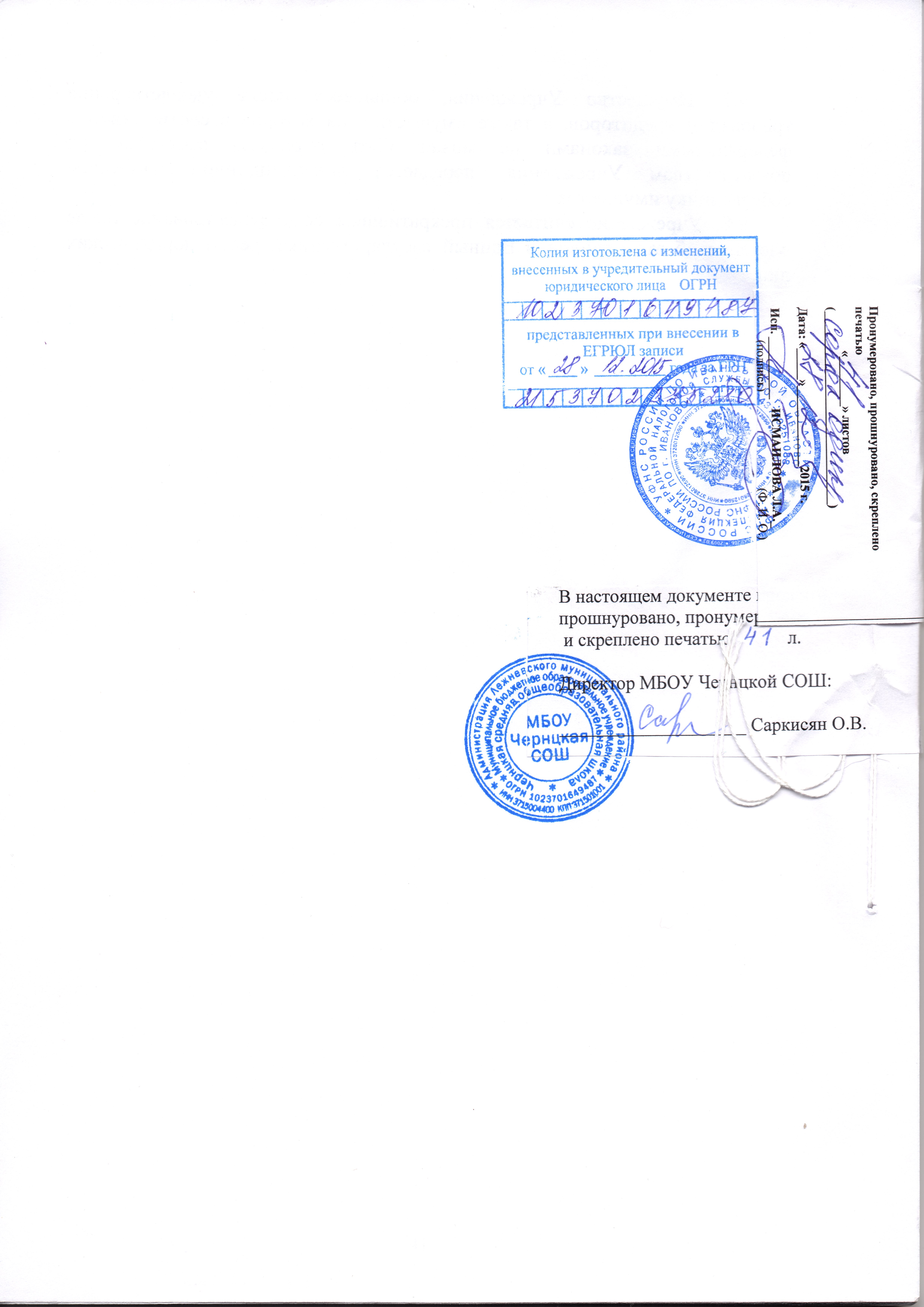 